АДМИНИСТРАЦИЯ БЕРЕЗОВСКОГО РАЙОНА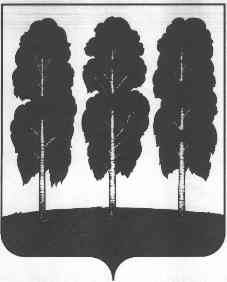 ХАНТЫ-МАНСИЙСКОГО АВТОНОМНОГО ОКРУГА – ЮГРЫПОСТАНОВЛЕНИЕ от 27.06.2018                                                     	   № 565пгт. БерезовоО составе комиссии по землепользованию и застройке и признании утратившими силу некоторых муниципальных правовых актов администрации Березовского районаВ соответствии с постановлением администрации Березовского района от 16.06.2014 № 829 «О составе и порядке работы комиссии по землепользованию и застройке» в связи с организационно-кадровыми изменениями в администрации Березовского района:1.  Утвердить состав комиссии по землепользованию и застройке согласно приложению к настоящему постановлению.2. Постановление администрации Березовского района от 19.06.2017 № 514 «О составе комиссии по землепользованию и застройке и признании утратившими силу некоторых муниципальных правовых актов администрации Березовского района» признать утратившим силу.3.   Опубликовать настоящее постановление в газете «Жизнь Югры» и разместить на официальном веб-сайте органов местного самоуправления Березовского района.4. Настоящее постановление вступает в силу после его подписания.5. Контроль за исполнением настоящего постановления возложить на заместителя главы Березовского района, начальника Управления Утеева А. Н.И.о. главы района, начальник Управления                                                                               А.Н. УтеевПриложение к постановлению администрации Березовского районаот  27.06.2018 № 565СОСТАВ комиссии по землепользованию и застройке- заместитель главы  Березовского района, начальник управления капитального строительства либо лицо его замещающее, председатель  комиссии;	- заведующий градостроительным сектором отдела архитектуры и градостроительства либо лицо его замещающее, секретарь комиссии;Члены комиссии:- заместитель главы  Березовского района, председатель комитета по земельным ресурсам и управлению муниципальным имуществом администрации Березовского района либо лицо его замещающее,- заведующий отделом архитектуры и градостроительства администрации Березовского района либо лицо его замещающее;- заместитель начальника управления по жилищно-коммунальному хозяйству администрации Березовского района либо лицо его замещающее;- заместитель председателя комитета по земельным ресурсам и управлению муниципальным имуществом администрации  Березовского района либо лицо его замещающее;- заведующий отделом судебной и претензионной работы юридическо-правового управления администрации Березовского района либо лицо его замещающее;- заместитель начальника управления капитального строительства и ремонта администрации Березовского района либо лицо его замещающее;- инженер планово-экономического отдела управления капитального строительства и ремонта администрации Березовского района либо лицо его замещающее;- заведующий отделом жилищных программ администрации Березовского района либо лицо его замещающее;- Главы городских и сельских поселений (по согласованию);- заместитель председателя Думы Березовского района либо лицо его замещающее (по согласованию);- председатель районной общественной организации Всероссийского общества инвалидов либо лицо его замещающее (по согласованию).